College of:التربية واللغات     Department of:   اللغة العربية Subjectاسم المادة:النحو  المرحلة الرابعة Lecturer in Chargeاسم التدريسي : م.هاورئ عمر عولاAcademic Year: 2023– 2022Course Bookتوصيف المنهج امنياتي لكم بالموفقية والنجاحCourse Name  اسم المقرر النحو  Course Codeكود المقرر  Lecturer in Chargeاسم التدريسي م.هاورئ عمر عولاDepartment/Collegeالقسم /الكليةاللغة العربي / كلية التربية واللغات  Contact informationالاتصال 07504618809Time(in hours) per week عدد الوحدات الدراسية في الاسبوع3Office Hours12 Teacher’s Academic Profile Webpage, Blog, Moodle … or few paragraphs should be not less than 100 words.احاصل على الشهادات التالية:ماجستير في الشريعة والقانون_ قسم أصول الفقه_ في الخرطوم_السودان( جامعة أم درمان الاسلامية) عام(2014م).بكالوريوس في كلية العلوم الإسلامية، قسم الشريعة في أربيل _جامعة صلاح الدين_    عام (2010م_ 2011)مدرس اللغة العربية في ثانوية الشاتان الاساسية في شقلاوة _محاضرا_ للسنة الدراسية (2011_2012) مدرس اللغة العربية في إعدادية دةنكارة بمدينة شقلاوة _محاضرا_ للسنة الدراسية (2012م-2013م)-مدرس العلوم اللغوية_(النحو،والصرف)_ والعلوم الإسلامية_(الفقه، وأصول الفقه وعلم الميراث)_ في اعدادية الاوقاف الاسلامية في شقلاوة _محاضرا_سنة (2013_2014).مدرس اللغة العربية والتربية الاسلامية في كلية اشق الأهلية_فرع كولان_للسنة الدراسية(2014_2015)عملتُ كمدرس مساعد(محاضر) في جامعة صلاح الدين  كلية  التربية _قسم اللغة العربية في شقلاوة، للسنة الدراسية (2014_2015)،  وفي الوقت الحاضر أعمل كمدرس مساعد في الجامعة اللبنانية الفرنسية كلية القانون والعلاقات الدوليةKeywordsالنحو  – الإعراب  – البناء  – الفاعل - المفعول Course Overview: علمُ النَّحُو ويسمَّى أيضًا عِلْمُ الإِعْرَاب، هو علم يعرف به حال أواخر الكلم، وعلم النحو يبحث في أصول تكوين الجملة وقواعد الإعراب. فغاية علم النحو أن يحدد أساليب تكوين الجمل ومواضع الكلمات والخصائص التي تكتسبها الكلمة من ذلك الموضع، سواءً أكانت خصائص نحوية كالابتداء والفاعلية والمفعولية أو أحكامًا نحوية كالتقديم والتأخير والإعراب والبناء.والغرض من علم النحو تحصيل ملكة يقتدر بها على إيراد تركيب وضع وضعا نوعيًا لما أراده المتكلم من المعاني وعلى فهم معنى أي مركب كان بحسب الوضع المذكور.وعلم النحو من علوم اللغة العربية ويعد العلم الأهم بينها، معرفته ضرورية على أهل الشريعة إذ مأخذ الأحكام الشرعية كلها من الكتاب والسنة، وتعلم لمن أراد علم الشريعة.والنحو هو انتحاء سمت كلام العرب في تصرفه من إعراب وغيره: كالتثنية، والجمع، والتحقير والتكسير والإضافة والنسب، والتركيب، وغير ذلك، ليلحق من ليس من أهل اللغة العربية بأهلها في الفصاحة فينطق بها وإنْ لم يكن منهم، وإنْ شذ بعضهم عنها رد به إليها. وهو في الأصل مصدر شائع، أي نحوت نحوًا، كقولك قصدت قصدًا، ثم خصّ به انتحاء هذا القبيل من العلم"، فالنحو عند ابن جني على هذا هو: محاكاة العرب في طريقة كلمهم تجنبًا للّحن، وتمكينًا للمستعرب في أن يكون كالعربيّ في فصاحته وسلامة لغته عند الكلام.من خصائص هذا العلمِ تمييزُ الاسمِ من الفعلِ من الحرفِ، و تمييزُ المعربِ من المبنيِّ، و تمييزُ المرفوعِ من المنصوبِ من المخفوضِ من المجزومِ، مَعَ تحديدِ العواملِ المؤثرةِ في هذا كلِّه، و قد استُنبِطَ هذا كلُّه من كلامِ العربِ بالاستقراءِ، و صارَ كلامُ العربِ الأولُ شعرًا و نثرًا - بعدَ نصوصِ الكتابِ و السُّنةِ - هو الحجةَ في تقريرِ قواعدِ النحوِ في صورةِ ماعُرِفَ بالشواهدِ اللُّغويةِ، و هو ما استَشهدَ به العلماءُ من كلامِ العربِ لتقريرِ القواعدِ.In this section the lecturer shall write an overview about the subject he/she giving. The course overview must cover:The importance of studying the subject.Understanding of the fundamental concepts of the course.Principles and theories of the course.A sound knowledge of the major areas of the subject.Sufficient knowledge and understanding to secure employment.(this should be not less than 200 words). Course Overview: علمُ النَّحُو ويسمَّى أيضًا عِلْمُ الإِعْرَاب، هو علم يعرف به حال أواخر الكلم، وعلم النحو يبحث في أصول تكوين الجملة وقواعد الإعراب. فغاية علم النحو أن يحدد أساليب تكوين الجمل ومواضع الكلمات والخصائص التي تكتسبها الكلمة من ذلك الموضع، سواءً أكانت خصائص نحوية كالابتداء والفاعلية والمفعولية أو أحكامًا نحوية كالتقديم والتأخير والإعراب والبناء.والغرض من علم النحو تحصيل ملكة يقتدر بها على إيراد تركيب وضع وضعا نوعيًا لما أراده المتكلم من المعاني وعلى فهم معنى أي مركب كان بحسب الوضع المذكور.وعلم النحو من علوم اللغة العربية ويعد العلم الأهم بينها، معرفته ضرورية على أهل الشريعة إذ مأخذ الأحكام الشرعية كلها من الكتاب والسنة، وتعلم لمن أراد علم الشريعة.والنحو هو انتحاء سمت كلام العرب في تصرفه من إعراب وغيره: كالتثنية، والجمع، والتحقير والتكسير والإضافة والنسب، والتركيب، وغير ذلك، ليلحق من ليس من أهل اللغة العربية بأهلها في الفصاحة فينطق بها وإنْ لم يكن منهم، وإنْ شذ بعضهم عنها رد به إليها. وهو في الأصل مصدر شائع، أي نحوت نحوًا، كقولك قصدت قصدًا، ثم خصّ به انتحاء هذا القبيل من العلم"، فالنحو عند ابن جني على هذا هو: محاكاة العرب في طريقة كلمهم تجنبًا للّحن، وتمكينًا للمستعرب في أن يكون كالعربيّ في فصاحته وسلامة لغته عند الكلام.من خصائص هذا العلمِ تمييزُ الاسمِ من الفعلِ من الحرفِ، و تمييزُ المعربِ من المبنيِّ، و تمييزُ المرفوعِ من المنصوبِ من المخفوضِ من المجزومِ، مَعَ تحديدِ العواملِ المؤثرةِ في هذا كلِّه، و قد استُنبِطَ هذا كلُّه من كلامِ العربِ بالاستقراءِ، و صارَ كلامُ العربِ الأولُ شعرًا و نثرًا - بعدَ نصوصِ الكتابِ و السُّنةِ - هو الحجةَ في تقريرِ قواعدِ النحوِ في صورةِ ماعُرِفَ بالشواهدِ اللُّغويةِ، و هو ما استَشهدَ به العلماءُ من كلامِ العربِ لتقريرِ القواعدِ.In this section the lecturer shall write an overview about the subject he/she giving. The course overview must cover:The importance of studying the subject.Understanding of the fundamental concepts of the course.Principles and theories of the course.A sound knowledge of the major areas of the subject.Sufficient knowledge and understanding to secure employment.(this should be not less than 200 words). Course Objective:اهداف المنهج(this should be not less than 100 words)علم النحو من أهم علوم اللغة العربية، حيث يساعد في التعرف على صحة أو ضعف التراكيب العربيَّة، وكذلك التعرف على الأمور المتعلقة بالألفاظ من حيث تراكيبها، ويكون الهدف من ذلك تجنب الوقوع في أخطاء التأليف، والقدرة على الإفهام؛ فبه يُعرف كيفية التركيب العربي صحَّة وسقمًا، وكيفية ما يتعلَّق بالألفاظ من حيث وقوعها في التركيب، والغرض منه الاحتراز عن الخطأ في التأليف، والاقتدار على فَهْمِه، والإفهام به. ويعتبر العلماء أن علم النحو بمكانة أبي العلوم العربية، ويعدوه من أهم علوم اللغة العربية والقنطرة التي نعبر بها عليه إلى التزود بالعلوم اللغوية والعلوم الشرعية وغيرها. وعلم النحو دعامة العلوم العربية، وقانونها الأعلى؛ منه تستمد العون، وتستلهم القصد، وترجع إليه في جليل مسائلها، وفروع تشريعها؛ ولن تجد علمًا منها يستقل بنفسه عن النحو، أويستغنى عن معونته، أويسير بغير نوره وهداه. وإن علم النحو من العلوم المهمة التي لا غنى عنها، وهو من أسمى العلوم قدرًا وأنفعها.ويرى ابن جني في كتابه الخصائص: أنَّ النحو طريقة لمحاكاة العرب في طريقة كلامهم؛ وذلك من أجل تجنب اللحن، ولتمكين المستعربين في الوصول إلى مرتبة العربيِّ في الفصاحة، وسلامة اللغة التي يتكلمها، وبالتالي يكون غرض علم النحو هو تحقيق هذين الهدفين. وقد وردت الكثير من الاقتباسات تدل على أهمية علم النحو وتحث على طلبه ومن هذه الاقتباساسات قول عمر بن الخطاب  حيث قال: «تعلَّموا النحو كما تعلَّمون السَّنن والفرائض»، وكان أيوب السختياني يقول:«تعلموا النحو، فإنه جمال للوضيع، وتركه هجنة للشريف». 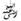 ويقول ابن الأنباري:«ن الأئمة من السلف والخلف أجمعوا قاطبة على أنه شرط في رتبة الاجتهاد، وأن المجتهد لوجمع كل العلوم لم يبلغ رتبة الاجتهاد حتى يعلم النحو، فيعرف به المعانى التى لا سبيل لمعرفتها بغيره. فرتبة الاجتهاد متوقفة عليه، لا تتم إلا به». ويقول عبد القاهر الجرجاني: «وأما زُهُدهم في النَّحو واحتقارُهم له وإصغارُهم أمرَهُ وتهاوُنهم به فصنيعُهم في ذلك أشنعُ من صَنيعهم في الذي تقدَّم وأشبهُ بأن يكونَ صّداً عن كتابِ الله وعن معرفةِ معاينه ذاك لأنَّهم لا يجدونَ بُدّاً من أنْ يَعْترِفُوا بالحاجةِ إليه فيه إذ كان قد عُلمَ أنَّ الألفاظَ مغلقةٌ على مَعانيها حتّى يكونَ الإِعرابُ هو الذي يفتحها وأنّ الأغراضَ كامنةٌ فيها حتى يكونَ هو المستخرِجَ لها وأنه المعيارُ الذي لا يُتبيَّنُ نُقصانُ كلامٍ ورُجحانهُ حتى يُعرضَ عليه . والمقياسُ الذي لا يُعرف صحيحٌ من سقيمٍ حتّى يُرجَعَ إليه . ولا يُنكِرُ ذلك إلا مَن نَكر حِسَّه وإلا مَن غالطَ في الحقائقِ نَفْسَهُ».وواصف الشَّعْبِيُّ النحو كالملح في الطعام قائلًا: «النَّحْوُ فِي الْعِلْمِ كَالْمِلْحِ فِي الطَّعَامِ لَا يُسْتَغْنَى عَنْهُ» . Course Objective:اهداف المنهج(this should be not less than 100 words)علم النحو من أهم علوم اللغة العربية، حيث يساعد في التعرف على صحة أو ضعف التراكيب العربيَّة، وكذلك التعرف على الأمور المتعلقة بالألفاظ من حيث تراكيبها، ويكون الهدف من ذلك تجنب الوقوع في أخطاء التأليف، والقدرة على الإفهام؛ فبه يُعرف كيفية التركيب العربي صحَّة وسقمًا، وكيفية ما يتعلَّق بالألفاظ من حيث وقوعها في التركيب، والغرض منه الاحتراز عن الخطأ في التأليف، والاقتدار على فَهْمِه، والإفهام به. ويعتبر العلماء أن علم النحو بمكانة أبي العلوم العربية، ويعدوه من أهم علوم اللغة العربية والقنطرة التي نعبر بها عليه إلى التزود بالعلوم اللغوية والعلوم الشرعية وغيرها. وعلم النحو دعامة العلوم العربية، وقانونها الأعلى؛ منه تستمد العون، وتستلهم القصد، وترجع إليه في جليل مسائلها، وفروع تشريعها؛ ولن تجد علمًا منها يستقل بنفسه عن النحو، أويستغنى عن معونته، أويسير بغير نوره وهداه. وإن علم النحو من العلوم المهمة التي لا غنى عنها، وهو من أسمى العلوم قدرًا وأنفعها.ويرى ابن جني في كتابه الخصائص: أنَّ النحو طريقة لمحاكاة العرب في طريقة كلامهم؛ وذلك من أجل تجنب اللحن، ولتمكين المستعربين في الوصول إلى مرتبة العربيِّ في الفصاحة، وسلامة اللغة التي يتكلمها، وبالتالي يكون غرض علم النحو هو تحقيق هذين الهدفين. وقد وردت الكثير من الاقتباسات تدل على أهمية علم النحو وتحث على طلبه ومن هذه الاقتباساسات قول عمر بن الخطاب  حيث قال: «تعلَّموا النحو كما تعلَّمون السَّنن والفرائض»، وكان أيوب السختياني يقول:«تعلموا النحو، فإنه جمال للوضيع، وتركه هجنة للشريف». ويقول ابن الأنباري:«ن الأئمة من السلف والخلف أجمعوا قاطبة على أنه شرط في رتبة الاجتهاد، وأن المجتهد لوجمع كل العلوم لم يبلغ رتبة الاجتهاد حتى يعلم النحو، فيعرف به المعانى التى لا سبيل لمعرفتها بغيره. فرتبة الاجتهاد متوقفة عليه، لا تتم إلا به». ويقول عبد القاهر الجرجاني: «وأما زُهُدهم في النَّحو واحتقارُهم له وإصغارُهم أمرَهُ وتهاوُنهم به فصنيعُهم في ذلك أشنعُ من صَنيعهم في الذي تقدَّم وأشبهُ بأن يكونَ صّداً عن كتابِ الله وعن معرفةِ معاينه ذاك لأنَّهم لا يجدونَ بُدّاً من أنْ يَعْترِفُوا بالحاجةِ إليه فيه إذ كان قد عُلمَ أنَّ الألفاظَ مغلقةٌ على مَعانيها حتّى يكونَ الإِعرابُ هو الذي يفتحها وأنّ الأغراضَ كامنةٌ فيها حتى يكونَ هو المستخرِجَ لها وأنه المعيارُ الذي لا يُتبيَّنُ نُقصانُ كلامٍ ورُجحانهُ حتى يُعرضَ عليه . والمقياسُ الذي لا يُعرف صحيحٌ من سقيمٍ حتّى يُرجَعَ إليه . ولا يُنكِرُ ذلك إلا مَن نَكر حِسَّه وإلا مَن غالطَ في الحقائقِ نَفْسَهُ».وواصف الشَّعْبِيُّ النحو كالملح في الطعام قائلًا: «النَّحْوُ فِي الْعِلْمِ كَالْمِلْحِ فِي الطَّعَامِ لَا يُسْتَغْنَى عَنْهُ» . Course Requirement:التزامات او متطلبات المقرر من قبل الطالب -الحضور اليومي وعدم تجاوز النسبة المحددة للغياباتالمشاركة في الدرس والنشاطات ويجب أن يكون الطالب على علم  بالبرامج التقنية كمنصة مودل–ومتابعتها باستمرار.قفل الجوال او وضعه على الصامتالالتزام بروح الفريق في كافة الأعمال تسليم الواجبات  في المواعيد المحددة       -النشاط الصفي	-النشاط اللاصفي -البحث عن المراجع - كتابة التقارير والبحوث حسب متطلبات المقرر - اسبوعيا وشهريا  والالتزام بالحلقات النقاشية داخل المجموعةIn this section the lecturer shall write the role of students and their obligations throughout the academic year, for example the attendance and completion of all tests, exams, assignments, reports, essays…  Course Requirement:التزامات او متطلبات المقرر من قبل الطالب -الحضور اليومي وعدم تجاوز النسبة المحددة للغياباتالمشاركة في الدرس والنشاطات ويجب أن يكون الطالب على علم  بالبرامج التقنية كمنصة مودل–ومتابعتها باستمرار.قفل الجوال او وضعه على الصامتالالتزام بروح الفريق في كافة الأعمال تسليم الواجبات  في المواعيد المحددة       -النشاط الصفي	-النشاط اللاصفي -البحث عن المراجع - كتابة التقارير والبحوث حسب متطلبات المقرر - اسبوعيا وشهريا  والالتزام بالحلقات النقاشية داخل المجموعةIn this section the lecturer shall write the role of students and their obligations throughout the academic year, for example the attendance and completion of all tests, exams, assignments, reports, essays…  Forms of Teaching:Book, Data show and Power point, white board…تحميل المحاضرات في موقع الطالب من خلال موقع (مودل) على شكل بور بوينت ومن ثم اللقاء بالطلبة وشرح المحاضرة مفصلا مع اشراك الطالب في المناقشة والحوار في القاعة ومن ثم اشراك الطلبة في الواجبات اليومية الخاصة بكل محاضرة من خلال كتابة التقارير او حل التطبيقات النحوية الخاصة بكل مادة او مراجعة كتاب معين يعزز المعرفة اللغوية لديه في هذا المقرر . Forms of Teaching:Book, Data show and Power point, white board…تحميل المحاضرات في موقع الطالب من خلال موقع (مودل) على شكل بور بوينت ومن ثم اللقاء بالطلبة وشرح المحاضرة مفصلا مع اشراك الطالب في المناقشة والحوار في القاعة ومن ثم اشراك الطلبة في الواجبات اليومية الخاصة بكل محاضرة من خلال كتابة التقارير او حل التطبيقات النحوية الخاصة بكل مادة او مراجعة كتاب معين يعزز المعرفة اللغوية لديه في هذا المقرر . Assessment Scheme:طرق التقييم وتوزيع الدرجات إمتحان نهاية الكورس  60%  الإمتحان الفصلي  25 %المشاركة اليومية  15% اما درجة المشاركة فتعتمد على :  -مناقشات منفردة وجماعية.-اختبارات مفاجئة وغير مفاجئة.-الواجبات البيتية المتنوعة.-التدريبات الصفيةBreakdown of overall assessment and examinationAssessment Scheme:طرق التقييم وتوزيع الدرجات إمتحان نهاية الكورس  60%  الإمتحان الفصلي  25 %المشاركة اليومية  15% اما درجة المشاركة فتعتمد على :  -مناقشات منفردة وجماعية.-اختبارات مفاجئة وغير مفاجئة.-الواجبات البيتية المتنوعة.-التدريبات الصفيةBreakdown of overall assessment and examinationStudents Learning Outcome: مخرجات او نتائج  تعلم الطلاب(this should be not less than 100 words)معرفية Knowledgeان يعرف المعرب والمبني من الكلمات -ان يعرف الأسماء والأفعال والحروف -ان يفهم العوامل النحوية وكيفية عملها --  ان يميز المرفوعات من المنصوبات ومن المجرورات وكذلك الأخريتين من بعض  Cognitive Skills القدرة على قراءة النصوص العربية قراءة سليمة –القدرة على فهم النصوص العربية فهما دقيقا –Students Learning Outcome: مخرجات او نتائج  تعلم الطلاب(this should be not less than 100 words)معرفية Knowledgeان يعرف المعرب والمبني من الكلمات -ان يعرف الأسماء والأفعال والحروف -ان يفهم العوامل النحوية وكيفية عملها --  ان يميز المرفوعات من المنصوبات ومن المجرورات وكذلك الأخريتين من بعض  Cognitive Skills القدرة على قراءة النصوص العربية قراءة سليمة –القدرة على فهم النصوص العربية فهما دقيقا –Course Reading List and References:المصادرالجمل في النحو للزجاجالكتاب لسيبويه الأصول في النحو لابن السراجالمقتضب للمبردتسهيل الفوائد لابن مالكالمفصل للزمخشريشرح المفصل لابن يعيش الموصليمغني اللبيب عن كتب الأعاريب لابن هشام الأنصاريالتذييل والتكميل لأبي حيان النحويارتشاف الضرب في كلام العرب لأبي حيانشرح كتاب سيبويه لأبي سعيد السيرافيKey referencesUseful referencesMagazines and review(internet):Course Reading List and References:المصادرالجمل في النحو للزجاجالكتاب لسيبويه الأصول في النحو لابن السراجالمقتضب للمبردتسهيل الفوائد لابن مالكالمفصل للزمخشريشرح المفصل لابن يعيش الموصليمغني اللبيب عن كتب الأعاريب لابن هشام الأنصاريالتذييل والتكميل لأبي حيان النحويارتشاف الضرب في كلام العرب لأبي حيانشرح كتاب سيبويه لأبي سعيد السيرافيKey referencesUseful referencesMagazines and review(internet):The Topics: In this section the lecturer shall write titles of all topics he/she is going to give during the term. This also include a brief description of the objectives of each topic, data and time of the lecture.Each term should include not less than 16 weekPractical Topics(if there is any):In this section the lecturer shall write titles of all topics he/she is going to give during the term. This also include a brief description of the objectives of each topic, data and time of the lecture.Lecture Scheduleجدول المحاضرات The Topics: In this section the lecturer shall write titles of all topics he/she is going to give during the term. This also include a brief description of the objectives of each topic, data and time of the lecture.Each term should include not less than 16 weekPractical Topics(if there is any):In this section the lecturer shall write titles of all topics he/she is going to give during the term. This also include a brief description of the objectives of each topic, data and time of the lecture.Lecture Scheduleجدول المحاضرات WeekLecture Date Number of hoursTopic13إن وأخواتها23ظن وأخواتها33النعت43العطف53التوكيد 63المفعول به73المصدر83المفعول فيه، ظرف الزمان93المفعول فيه، ظرف المكان103تطبيقات113الحال123التمييز133الاستثناء143تطبيقات في القرآن الكريم والحديث النبوي الشريف153مراجعة شاملة16Final ExaminationFinal ExaminationFinal ExaminationExaminations:الاختبارات ١. انشائي او مقالي٢. صح أو خطأ ٣. الخيارات المتعدده كل هذه الخيارات المتقدمة اعلاه اضافة الى الجانب العملي وهو الحوار والمناقشه وكتابة الموضوعات والمقالات الانشائيةCompositional: In this type of exam the questions usually starts with explain (How…? / What …? /Why…?) with their typical answers. (example should be provided)True or False :In this type of exam a short sentence about a specific subject will be comment on the trueness or falseness of this particular sentence. (example should be provided)Multiple Choices:In this type of exam there will be a number of phrases next or below a statement, students will match the correct phrase. (example should be provided)Extra notes:Here the lecturer shall write any note or comment that is not covered I this template and he/ she wishes to enrich the course book with his/her valuable remarks.